11th October 2021Dear Parents / Carers,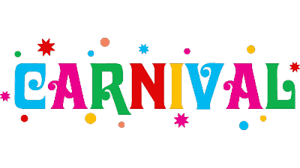 On Thursday 14th October, our midday supervisors are hosting a carnival themed lunchtime and we would like to invite pupils to come to school in their brightest, most colourful clothes!Our aim is to raise money for new, fun and exciting equipment for the children to use during their break times and we are asking for a donation of £1 per pupil or whatever you can manage to support this.  We are happy to accept cash for any donations made. We are really looking forward to seeing everyone in their bright, colourful clothes!Yours sincerely,Mrs Jones